De waarde =  hoeveel iets waard is, dat kan in geld zijn of in gevoel.Op waarde schatten= Bedenken hoeveel iets waard kan zijn.Opwaarderen=Iets meer waarde geven, toekennen.Onderwaarderen=Denken dat iets minder waarde heeft.Overwaarderen=Zeggen of denken dat iets veel meer waard is dan in   het echt.Waardeloos=Als iets helemaal geen waarde heeft.Waarderen= Iets dat voor jou waarde heeft of dat je heel fijn vindtschatten 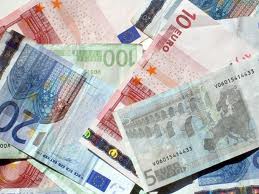 